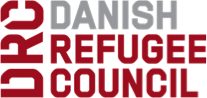 Total Number of Dignity Kits: 100Following is the required quantity per kit / boxTotal Number of NFI Kits: 500                                        Following is the required quantity per kit / boxTotal Number of Hygiene Kits: 500Following is the required quantity per kit / boxSr NoItemUnitQuantity per Kit1Bath soap barsPiece52Adult toothbrushPiece23Child toothbrushPiece34ToothpastePiece15Safety shaving razorPiece56Cotton fabricPiece1Sr NoItemUnitQuantity1Steel Cooking pot with lidPiece12Steel Cooking pot with lidPiece13Serving SpoonPiece24Table SpoonPiece65Water cup with handlePiece66Kitchen KnifePiece17Serving platesPiece38Serving platesPiece39Plastic sheetPiece1Sr NoItemQuantityQuantity1Bath Soap barPiece22Laundry bar soap Piece53Disinfectant Bottle14Adult toothbrush Piece25Child toothbrush Piece36Toothpaste Piece17Safety shaving razor Piece48 Cotton fabric Piece1